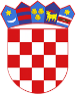 R  E  P  U  B  L  I  K  A    H  R  V  A  T  S  K  A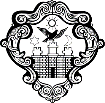 POŽEŠKO-SLAVONSKA ŽUPANIJAGRAD POŽEGAUpravni odjel __________________KLASA: _________________URBROJ: ________________Požega, _____________ 2022.Grad PožegaSlužba za javnu nabavuZAHTJEV ZA POKRETANJE POSTUPKA NABAVEPopunjava Upravni odjel koji iskazuje potrebu(ispuniti primjenjivo)U prilogu:_________________________________________________(popis priloga koji se dostavlja uz zahtjev,npr. ponuda/e, tehnička specifikacija, katalog i sl.)____________________________________Potpis odgovorne osobe Upravnog odjelaza čije potrebe se podnosi zahtjevPopunjava Upravni odjel za proračun i financije Datum zaprimanja zahtjeva: _____________________Potvrđujem da su za predloženi predmet nabave osigurana sredstva u Proračunu: DA   NEOznaka pozicije/konta iz Proračuna: __________________________________________________________________________________________(potpis pročelnika Upravnog odjela za financije i proračun)Odobrenje Gradonačelnika za pokretanje postupka jednostavne nabavekako je predloženoDA /NE / POTREBNE DODATNE RADNJE I AKTIVNOSTI (zaokružiti, odnosno navesti ako je primjenjiva potreba dodatnih radnji i aktivnosti) Potpis: _____________________Datum: _____________________R.br.Podaci o predmetu nabavePodaci o predmetu nabave1.Naziv predmeta nabave2.Tehničke specifikacije predmeta nabave, ako je primjenjivo (u tabličnom prikazu ili kao zaseban privitak)3.Jedinica mjere i potrebna količina (komada/kompleta ili odgovarajuće)4.Planirani rok isporuke/pružanja usluge/izvođenje radova s dinamikom isporuke/pružanja usluge/izvođenja radova, ako je primjenjivo5.Planirano mjesto isporuke/pružanja usluge/izvođenja radova 6.Procijenjena vrijednost, u kn, bez PDV-a7.Prijedlog načina dostave ponuda-ako se predlaže dostava ponuda na adrese 3 gospodarska subjekta, navesti prijedlog kome se šalje poziv-ako se predlaže upućivanje poziva na adresu 1 gospodarskog subjekta, obrazložiti8.Rok izvršenja nabave9. Osoba odgovorna za praćenje izvršenja Ugovora10.Dodatni podaci i napomene (ako je primjenjivo)